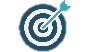 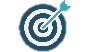 OBJETIVOEs un enunciado que expresa una acción, por lo tanto, debe iniciarse con un verbo fuerte como: establecer, identificar, recopilar, investigar, registrar, buscar, entre otros. Debe ser concreto, claro y definir el fin o la meta que se pretende lograr.ALCANCE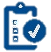 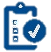 Debe expresar la aplicabilidad del documento basado en el contenido de este y a quien va dirigido.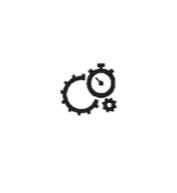 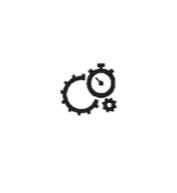 DESCRIPCIÓNEste es el aspecto central del documento, aquí se hace la explicación del contenido o lineamientos a los que refiere la política, encontrando la justificación y la razón de ser de la misma, su contenido debe ser claro y preciso. De ser necesario se pueden referenciar documentos asociados. La política es un conjunto de directrices de alto nivel, documentadas y expresadas por la alta dirección, para definir sus intenciones y dirección general en relación con el funcionamiento de la entidad. La Política deber ser aprobada por la Alta Dirección o por el Comité Institucional de Gestión y Desempeño.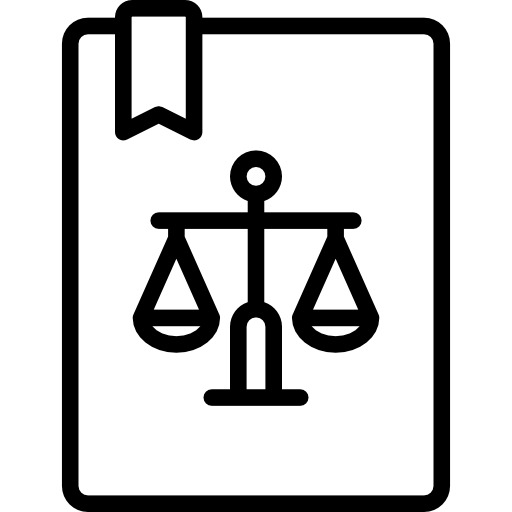 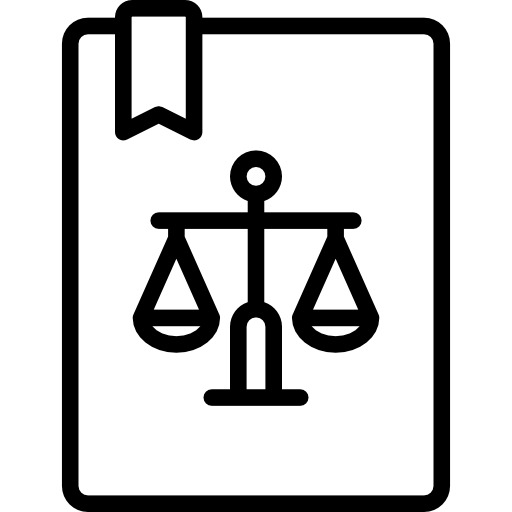 DOCUMENTOS ASOCIADOS(Opcional) Se relaciona la documentación que soporta la implementación o ejecución de la política, tales como requisitos normativos que se cumplen con la implementación de la política, así como documentación del Sistema de Gestión de Calidad que soporta y complementa la implementación de la política.CONTROL DE CAMBIOSCONTROL DE CAMBIOSCONTROL DE CAMBIOSCONTROL DE CAMBIOSCONTROL DE CAMBIOSCONTROL DE CAMBIOSVERSIÓNFECHAFECHADESCRIPCIÓN DEL CAMBIODESCRIPCIÓN DEL CAMBIODESCRIPCIÓN DEL CAMBIOAPROBACIÓNAPROBACIÓNAPROBACIÓNAPROBACIÓNAPROBACIÓNAPROBACIÓNNombreNombreCargoAprobaciónElaboradoElaboradoAprobado en sesión de Comité de Consejo Directivo Acta No. RevisadoRevisadoAprobado en sesión de Comité de Consejo Directivo Acta No. RevisadoRevisadoComité Institucional de Gestión y DesempeñoComité Institucional de Gestión y DesempeñoComité Institucional de Gestión y DesempeñoActa No.Aprobado en sesión de Comité de Consejo Directivo Acta No. AprobadoAprobadoConsejo DirectivoConsejo DirectivoConsejo DirectivoAprobado en sesión de Comité de Consejo Directivo Acta No. Vo.Bo. SGCVo.Bo. SGCAprobado en sesión de Comité de Consejo Directivo Acta No. 